OPSEU JOB DESCRIPTION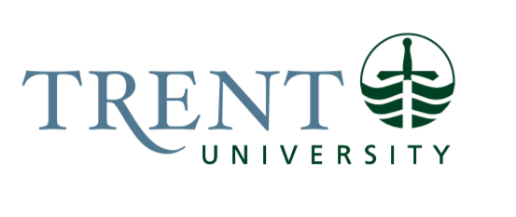 Job Title: 		Demonstrator Job Number:			SS-084 | VIP: 1757		Band:			OPSEU- 8								Department: 			Mathematics					Supervisor Title: 	Chair, MathematicsLast Reviewed:			August 3, 2022Job Purpose:In co-operation with faculty, and under general supervision of the Chair, assist in the delivery of academic services in the department of Mathematics by coordinating workshop/lab offerings; instructing in workshops and labs; preparing teaching material; instructing, supervising and coordinating Teaching Assistants; marking undergraduate assignments; tutoring undergraduate students; and providing technical support for teaching facilities; assisting in the upkeep of computers, software and facilities.Key Activities:Seminars, Labs & Workshops; Material PreparationContribute to the design and refinement of seminar, laboratory and workshop content, structure, and evaluations; prepare instructions, handouts and assignments as directed.In co-operation with faculty/instructors, design, organize, prepare, and deliver instruction (seminars/labs/workshops) to first- and second-year undergraduate students. This includes instruction of complex concepts and problem-solving skills in a formal classroom setting.Prepare tests and examinations under supervision of faculty/instructors.Training & CoordinationTrain, coordinate, and supervise teaching assistants assigned to the courses. Weekly organization and supervision of Teaching Assistants with respect to laboratory/seminar/workshop instruction, objectives of the lab/seminar components of the course and background information.Attend, as necessary, lectures and other instructional activities to assist in quality improvements for courses.Attend and contribute to meetings of course instructors to discuss issues affecting student learning, testing and other classroom issues.Coordinate course activities including the maintenance of course information on the Blackboard Course web sites or equivalent sites.Coordinate invigilation of examinations.Liaise with Student Accessibility Services.Invigilate tests and examinations.Maintain the computers in the Math Resource Centre and ensure all software is up to date.Manage and administer Bloomberg Terminal signups and use.Maintain training materials for the Bloomberg lab.Assist with intake of new users to the lab.Grading & CoordinationAssist faculty/instructors in coordinating, training, and supervising marker/graders for written assignments. Evaluate students on the basis of written work, quizzes, and tests (under supervision of faculty/instructors).Record, manage, and assign grades in consultation with course faculty/instructors; maintain database of student marks, including final marks in courses.Student Contact outside of Seminar/Lab/WorkshopMeet with students individually to:provide remedial help.provide guidance in preparation for exams and lab assignments.provide feedback on performance and suggestions for improvement.help interpret results from course materials.Communicate with students using email.Maintain regular office hours and be available for student appointments outside those hours.Education Required:Honours Bachelor’s Degree (4 years) in Mathematics.Master’s Degree in STEM areas preferred. Experience/Qualifications Required:Complete knowledge of introductory (first- and second-year level) mathematics: calculus, linear algebra, probability, discrete mathematics, and differential equations.Experience using Maple, Sage or equivalent mathematical software platforms.Familiarity with the Blackboard LMS.Excellent interpersonal and communication skills.Excellent presentation skills with experience in facilitating small- and large-group settings.Superior time management skills.Supervision:Supervise and direct the activities of student employees.
Job Evaluation Factors:CommunicationInternal:Students: teaching, assignment and report critique Staff, Graduate Students and Faculty: answer queries Faculty: department business  Teaching Assistants: training for seminar delivery, explanation of assignments Computer Technicians: Hardware/software problems External:Suppliers: acquire teaching resources Trent Community: act as a resource Parents and prospective students: act as a resource in recruitment efforts	EffortMental:Sustained concentration – creating assignments, creating/revising seminar materials, marking assignments, reading new material, analyzing problems, and debugging software PhysicalStanding, Walking - administering seminarsLifting - Moving large boxes and rearranging labs/classrooms.Working ConditionsPsychological:Complaints - Complaints from faculty and studentsConflicting work - seminars, seminar material, assignments, exams, seminar leader management, priorities and deadlinesHandling of student appeals - Angry students upset with gradesLack of control over pace of work - academic term “end rush”Multiple competing demands – managing and supporting more than 1000 students per semester across multiple courses; training and supervising seminar leaders; delivering seminars; creation of tests and exams; coordination of invigilation support; etc.Interruptions - Interruptions from students and faculty during tasksSome evening work required